ΘΕΜΑ: «Χρονοδιάγραμμα οργανικών τοποθετήσεων μετά τις μεταθέσεις έτους 2022»ΣΧΕΤ.:   1. το με αριθμ. 63971/Ε2/23-04-2018 έγγραφο του ΥΠ.Π.Ε.Θ.       2. η με αριθμ. 137644/Ε1/03-09-2015 εγκύκλιος του ΥΠ.Π.Ε.Θ. με θέμα: «Οδηγίες για             τη διαδικασία τοποθετήσεων σε οργανικές και λειτουργικές θέσεις» 	Σύμφωνα με τα ανωτέρω σχετικά οι οριστικές τοποθετήσεις και οι μεταθέσεις από σχολείο σε σχολείο της ίδιας περιοχής μετάθεσης (βελτιώσεις), θα πρέπει να ολοκληρωθούν εντός μηνός Μαίου μετά την ανακοίνωση των μεταθέσεων των εκπαιδευτικών Δ.Ε. από το Υ.ΠΑΙ.Θ., σχολικού έτους 2022-2023.	Κατόπιν τούτου και προκειμένου να ενημερωθούν οι εκπαιδευτικοί αρμοδιότητάς μας, με την αριθμ. 11/15-04-2022 Πράξη του ΠΥΣΔΕ Ν. Άρτας, ορίσαμε το χρονοδιάγραμμα των οργανικών τοποθετήσεων, ως εξής:Οι ενδιαφερόμενοι εκπαιδευτικοί θα μπορούν να υποβάλουν τις αιτήσεις τους στη Δ/νση Δ.Ε. Ν. Άρτας ηλεκτρονικά (mail@dide.art.sch.gr). Σε κάθε περίπτωση να γίνεται επιβεβαίωση της παραλαβής από τον ενδιαφερόμενο (2681070380).Παρακαλούμε τους Διευθυντές των σχολείων να ενημερώσουν ενυπόγραφα τους εκπαιδευτικούς των σχολείων τους.                                                                                                             Η Πρόεδρος του ΠΥΣΔΕ Άρτας                                                                                                       Παρασκευή Η. Χαμπηλομάτη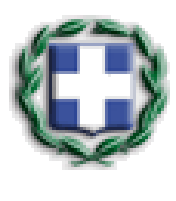 ΕΛΛΗΝΙΚΗ ΔΗΜΟΚΡΑΤΙΑΥΠΟΥΡΓΕΙΟ ΠΑΙΔΕΙΑΣ ΚΑΙ ΘΡΗΣΚΕΥΜΑΤΩΝ----ΠΕΡΙΦΕΡΕΙΑΚΗ Δ/ΝΣΗ Π. & Δ. ΕΚΠ/ΣΗΣ ΗΠΕΙΡΟΥ----    Δ/ΝΣΗ ΔΕΥΤΕΡΟΒΑΘΜΙΑΣ ΕΚΠΑΙΔΕΥΣΗΣ  Ν. ΑΡΤΑΣ                                                ----Ταχ. Δ/νση: Ταγματάρχη Παπακώστα 6Τ.Κ. – Πόλη: 47132 – ΆρταΙστοσελίδα: http://dide.art.sch.grEmail: mail@dide.art.sch.grΠληροφορίες: Δώδου ΣοφίαΤηλέφωνο: 2681070380ΕΛΛΗΝΙΚΗ ΔΗΜΟΚΡΑΤΙΑΥΠΟΥΡΓΕΙΟ ΠΑΙΔΕΙΑΣ ΚΑΙ ΘΡΗΣΚΕΥΜΑΤΩΝ----ΠΕΡΙΦΕΡΕΙΑΚΗ Δ/ΝΣΗ Π. & Δ. ΕΚΠ/ΣΗΣ ΗΠΕΙΡΟΥ----    Δ/ΝΣΗ ΔΕΥΤΕΡΟΒΑΘΜΙΑΣ ΕΚΠΑΙΔΕΥΣΗΣ  Ν. ΑΡΤΑΣ                                                ----Ταχ. Δ/νση: Ταγματάρχη Παπακώστα 6Τ.Κ. – Πόλη: 47132 – ΆρταΙστοσελίδα: http://dide.art.sch.grEmail: mail@dide.art.sch.grΠληροφορίες: Δώδου ΣοφίαΤηλέφωνο: 2681070380Άρτα, 15-04-2021Αρ. Πρωτ.:  3921ΠΡΟΣ:  Διευθυντές Σχολικών Μονάδων Δ.Ε. ΆρταςΕνδιαφερόμενους ΕκπαιδευτικούςΗΜΕΡΟΜΗΝΙΑΘΕΜΑΘΕΜΑΣΥΝΕΔΡΙΑΣΗ ΠΥΣΔΕΕΝΕΡΓΕΙΑ ΑΠΟ ΕΚΠ/ΚΟΥΣ & Δ/ΝΤΕΣ ΣΧΟΛΕΙΩΝ15-04-2022 έως05-05-2022Υποβολή αίτησης – δήλωσης κρίσης υπεραριθμίας από εκπαιδευτικούςΥποβολή αίτησης – δήλωσης κρίσης υπεραριθμίας από εκπαιδευτικούςΧ09-05-2022Ονομαστικός χαρακτηρισμός υπεραρίθμωνΟνομαστικός χαρακτηρισμός υπεραρίθμωνΧ09-05-2022 έως13-05-2022Υποβολή αιτήσεων για τυχόν λάθη ή παραλείψεις του Υ.Σ. που αφορούν τον ονομαστικό χαρακτηρισμό των υπεραρίθμων εκπαιδευτικών Δ.Ε.Υποβολή αιτήσεων για τυχόν λάθη ή παραλείψεις του Υ.Σ. που αφορούν τον ονομαστικό χαρακτηρισμό των υπεραρίθμων εκπαιδευτικών Δ.Ε.Χ09-05-2029 έως13-05-2022Υποβολή Αίτησης - Δήλωσης Τοποθέτησης ΥπεραρίθμωνΥποβολή Αίτησης - Δήλωσης Τοποθέτησης ΥπεραρίθμωνΧ18-05-2022Τοποθέτηση Υπεραρίθμων – Οριστικοποίηση κενών Γενικής παιδείας-Κενά ΣΜΕΑΕ, Τ.Ε.Τοποθέτηση Υπεραρίθμων – Οριστικοποίηση κενών Γενικής παιδείας-Κενά ΣΜΕΑΕ, Τ.Ε.Χ18-05-2022 έως23-05-2022 και ώρα 12:00Υποβολή αιτήσεων για τυχόν λάθη ή παραλείψεις του Υ.Σ. που αφορούν την τοποθέτηση των Υπεραρίθμων εκπ/κών Δ.Ε.Υποβολή αιτήσεων για τυχόν λάθη ή παραλείψεις του Υ.Σ. που αφορούν την τοποθέτηση των Υπεραρίθμων εκπ/κών Δ.Ε.Χ18-05-2022 έως23-05-2022Υποβολή αίτησης – δήλωσης τοποθέτησης εκπ/κών σε κενές οργανικές θέσεις (βελτίωση θέσης, διάθεση ΠΥΣΔΕ, από μετάθεση, από μετάταξη)1Υποβολή αίτησης – δήλωσης τοποθέτησης εκπ/κών σε κενές οργανικές θέσεις (βελτίωση θέσης, διάθεση ΠΥΣΔΕ, από μετάθεση, από μετάταξη)1Χ25-05-2022Τοποθέτηση εκπ/κών Δ.Ε. σε κενές οργανικές θέσειςΕξέταση αιτήσεων εκπ/κών που μπορεί να υποβληθούν στο ΠΥΣΔΕ για τυχόν λάθη ή παραλείψεις του Υ.Σ. που αφορούν την τοποθέτηση των Υπεραρίθμων εκπ/κών Δ.Ε.Πρόταση στον περιφερειακό Δ/ντή Π. & Δ. Εκπ/σης για τοποθέτηση υπεραρίθμων εκπ/κών Δ.Ε. σε νέες οργανικές θέσειςΤοποθέτηση εκπ/κών Δ.Ε. σε κενές οργανικές θέσειςΕξέταση αιτήσεων εκπ/κών που μπορεί να υποβληθούν στο ΠΥΣΔΕ για τυχόν λάθη ή παραλείψεις του Υ.Σ. που αφορούν την τοποθέτηση των Υπεραρίθμων εκπ/κών Δ.Ε.Πρόταση στον περιφερειακό Δ/ντή Π. & Δ. Εκπ/σης για τοποθέτηση υπεραρίθμων εκπ/κών Δ.Ε. σε νέες οργανικές θέσειςΧΣε περίπτωση που υπάρξουν εναπομείναντα οργανικά κενά(θα ισχύσουν τα παρακάτω)Σε περίπτωση που υπάρξουν εναπομείναντα οργανικά κενά(θα ισχύσουν τα παρακάτω)Σε περίπτωση που υπάρξουν εναπομείναντα οργανικά κενά(θα ισχύσουν τα παρακάτω)Σε περίπτωση που υπάρξουν εναπομείναντα οργανικά κενά(θα ισχύσουν τα παρακάτω)Σε περίπτωση που υπάρξουν εναπομείναντα οργανικά κενά(θα ισχύσουν τα παρακάτω)25-05-2022 έως 30-05-202225-05-2022 έως 30-05-2022Υποβολή αιτήσεων για τυχόν λάθη ή παραλείψεις του Υ.Σ. που αφορούν την οργανική τοποθέτηση εκπ/κών Δ.Ε. σε κενές οργανικές θέσεις (βελτίωση θέσης, διάθεση ΠΥΣΔΕ, από μετάθεση, από μετάταξη)Χ30-05-202230-05-2022Εξέταση αιτήσεων εκπαιδευτικών που μπορεί να υποβληθούν στο ΠΥΣΔΕ για τυχόν λάθη ή παραλείψεις του Υ.Σ. που αφορούν τις οργανικές τοποθετήσεις  εκπ/κών Δ.Ε.Πρόταση στον περιφερειακό Δ/ντή Π. & Δ. Εκπ/σης για τοποθέτηση εκπ/κών Δ.Ε. σε νέες οργανικές θέσεις.Προσωρινή Τοποθέτηση μετατιθέμενων και μεταταχθέντων εκπαιδευτικών. Χ